2022-2023 Sartori Elementary PTA 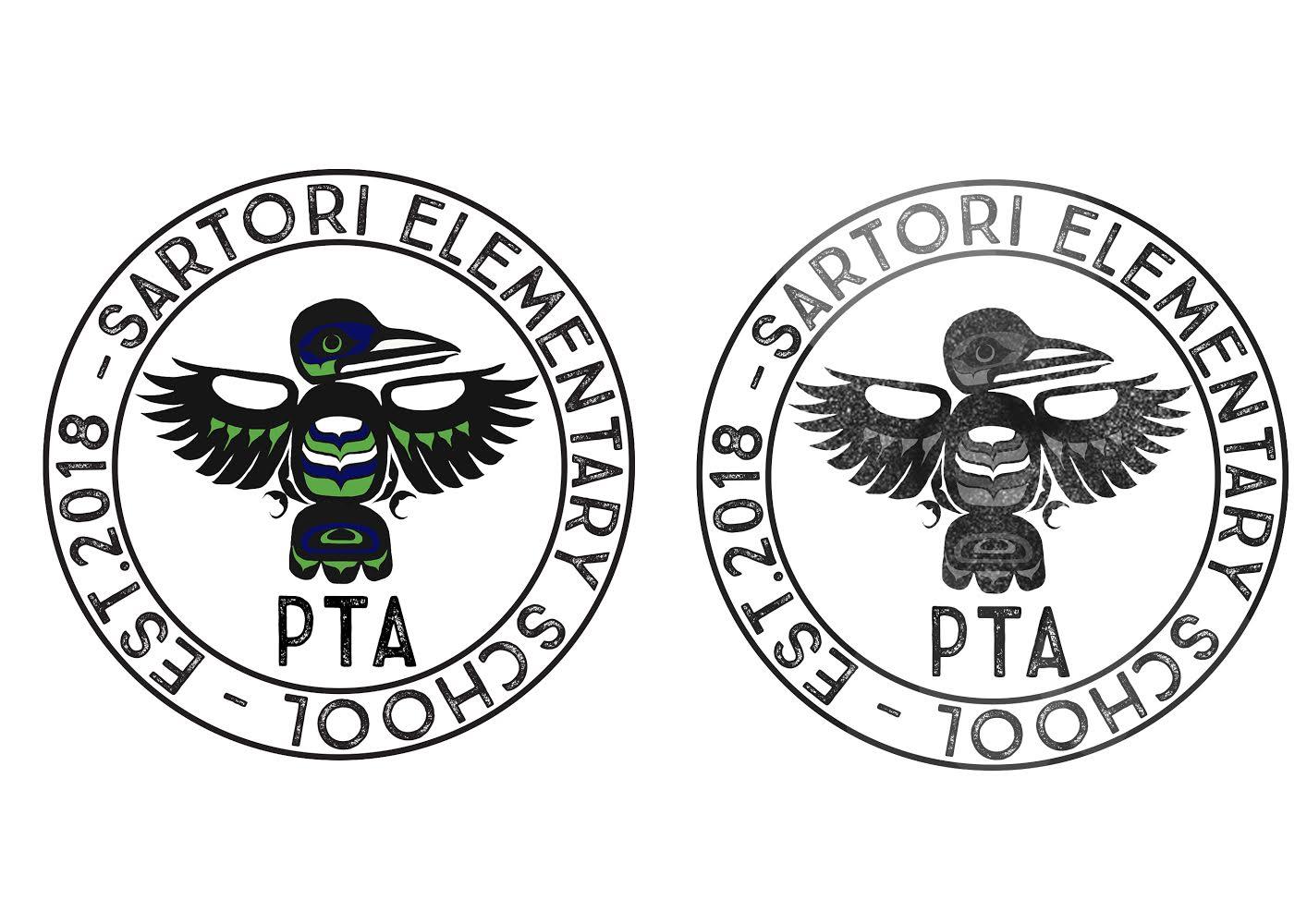 Donation Procurement Form & ReceiptPTA's mission is to make every child’s potential a reality by engaging and empowering families and communities to advocate for all children DONOR INFORMATIONName (Business and/or Donor):	 ________________________________________Address: 	_________________________________________________________City/State/Zip: 	____________________________________________________Phone Number: 	____________________________Email (optional):	___________________________________________________Donor Signature: 	___________________________      Date: _________________ITEM INFORMATION___ Monetary Donation		Amount: __________________ In-Kind Donation		Amount: __________________ Corporate Sponsorship: 	Amount: __________________ Gift Certificate: 			Amount: __________________ Gift Certificate enclosed___ Gift Certificate NOT enclosed (see Special Arrangements below)Item Description: (please specify in full detail the size, color, model, and all restrictions associated with item such as date, number of people, etc.):________________________________________________________________________________________________________________________________Expiration Date: (if applicable) ___________Donor's Estimate of Gift Value $__________ ___ Donation delivered with this form___ Special Arrangements for delivery or pick up as follows:______________________________________________________________________________________Please send donation(s) and completed form to:Sartori PTA | Attention: Treasurer | 332 Park Ave N, Renton, WA 98057Please keep a photocopy of this form for tax purposes. Sartori Elementary PTA 9.11.25 is a registered 501(c)(3) non-profit organization. EIN: 83-0963864. No goods or services have been provided in exchange for this gift, which is 100% tax deductible to the full extent allowed by law. 